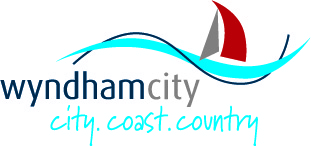 TO ACCESS THIS SERVICE CHILDREN MUST HAVE TURNED 3 YEARS OF AGE BEFORE 30 APRIL 2018Contd …Please contact the Wyndham City PSFO Service on 9742 8199 if you have any questions about this form.Send completed forms by email to:  psfo.service@wyndham.vic.gov.auOr post to:PSFO Administration, Wyndham City, PO Box 197, Werribee VIC 3030, together with any supporting documentation.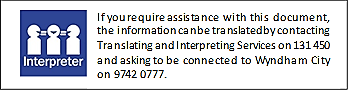 ALL SECTIONS OF THIS FORM MUST BE COMPLETED IN FULL BY THE EDUCATOR AND PARENT/GUARDIANCHILD’S DETAILSCHILD’S DETAILSCHILD’S DETAILSCHILD’S DETAILSCHILD’S DETAILSCHILD’S DETAILSCHILD’S DETAILSCHILD’S DETAILSCHILD’S DETAILSCHILD’S DETAILSCHILD’S DETAILSCHILD’S DETAILSCHILD’S DETAILSCHILD’S DETAILSChild’s Name:Date of Birth:                    Gender:                    Gender:                    Gender:                    Gender:  Male        Female  Male        Female  Male        FemaleHome Address:         Suburb:         Suburb:Postcode:Postcode:Is the child:          Aboriginal               Aboriginal               Torres Strait Islander               Torres Strait Islander               Torres Strait Islander               Torres Strait Islander               Torres Strait Islander               Torres Strait Islander           Both Aboriginal and Torres Strait Islander           Both Aboriginal and Torres Strait Islander           Both Aboriginal and Torres Strait Islander           Both Aboriginal and Torres Strait Islander           Both Aboriginal and Torres Strait Islander     Country of Birth:Language(s) spoken at home:Language(s) spoken at home:Language(s) spoken at home:Language(s) spoken at home:Proficiency Spoken English: Proficiency Spoken English:   Very Well  Very Well  Well  Well  Well  Well  Not Well  Not Well  Not Well  Not Well  Not at all  Not at allPARENT/GUARDIAN DETAILSPARENT/GUARDIAN DETAILSPARENT/GUARDIAN DETAILSPARENT/GUARDIAN DETAILSPARENT/GUARDIAN DETAILSPARENT/GUARDIAN DETAILSPARENT/GUARDIAN DETAILSPARENT/GUARDIAN DETAILSPARENT/GUARDIAN DETAILSPARENT/GUARDIAN DETAILSPARENT/GUARDIAN DETAILSPARENT/GUARDIAN DETAILSChild lives with:                 Child lives with:                          Both parents                   Both parents                    Mother                    Mother                    Mother                    Mother                     Father                       Father            Other  ____________Other  ____________Carer 1Name:DOB: DOB: DOB: Relationship to Child:Relationship to Child:Phone Home:Work:Work:Mobile:Mobile:Email:Preferred Language:Preferred Language:Preferred Language:Country of Birth:Country of Birth:Country of Birth:Carer 2Name:DOB:DOB:DOB:Relationship to Child:Relationship to Child:Phone Home:Work:Work:Mobile:Mobile:Email:Preferred Language:Preferred Language:Preferred Language:Country of Birth:Country of Birth:Country of Birth:If the family arrived in Australia from overseas, please supply year of arrival:Who is the best person to contact in regards to this referral?  Do you require the use of an interpreter?     Yes          No     Is this the child’s second year of funded 4 year old Kindergarten?     Yes          No     Has the child had their 3 1/2 year old Maternal Child Health check?     Yes          No     Does your child attend any other early years’ service, e.g. long day care or family day care      Yes          No     If Yes, where and when?   If Yes, where and when?   If Yes, where and when?   SIBLINGSSIBLINGSSIBLINGSSIBLINGSSIBLINGSSIBLINGSSIBLINGSSIBLINGSSIBLING 1SIBLING 1SIBLING 2SIBLING 2SIBLING 3SIBLING 3SIBLING 4SIBLING 4Name:Name:Name:Name:Gender:□ Male □ FemaleGender:□ Male □ FemaleGender:□ Male □ FemaleGender:□ Male □ FemaleD.O.B:D.O.B:D.O.B:D.O.B:Is the parent/guardian in receipt of the Carer Allowance?  Yes     NoDoes your child have a diagnosis or undergoing assessment?  Yes     NoIf Yes, please provide detailsIf Yes, please provide detailsIs your child currently receiving Early Childhood Intervention Services (ECIS) or NDIS Services?  (If Yes, please note PSFO Services are not available to children who are already receiving EI Services)  Yes     NoIs your child currently on the Early Intervention Waiting List?  Yes     NoOther services the child has been receiving or has been referred to – please provide information below and attach relevant reports. Other services the child has been receiving or has been referred to – please provide information below and attach relevant reports. Other services the child has been receiving or has been referred to – please provide information below and attach relevant reports. ServicesName of AgencyName ofProfessionalSpeech TherapistPaediatricianPsychologistOccupational TherapistContact will be made with the listed agencies (where appropriate) to assist in developing consistent strategies.  If you do not wish these services to be contacted, please tick here     Contact will be made with the listed agencies (where appropriate) to assist in developing consistent strategies.  If you do not wish these services to be contacted, please tick here     Contact will be made with the listed agencies (where appropriate) to assist in developing consistent strategies.  If you do not wish these services to be contacted, please tick here     PARENT TO COMPLETEPARENT TO COMPLETEPARENT TO COMPLETEPARENT TO COMPLETEWhat are your child’s strengths?What are your child’s strengths?What are your child’s strengths?What are your child’s strengths?What would you like to happen for your child over the next 12 months?What would you like to happen for your child over the next 12 months?What would you like to happen for your child over the next 12 months?What would you like to happen for your child over the next 12 months?What do you think your child needs support with?What do you think your child needs support with?What do you think your child needs support with?What do you think your child needs support with?Is there anything occurring in your family now that may be impacting on your child? Is there anything occurring in your family now that may be impacting on your child? Is there anything occurring in your family now that may be impacting on your child? Is there anything occurring in your family now that may be impacting on your child? Parent/Guardian level of concern (please tick)Parent/Guardian level of concern (please tick)Parent/Guardian level of concern (please tick)Parent/Guardian level of concern (please tick)     Not Concerned                      A Little Concerned                    Very Concerned                         Extremely Concerned           SERVICE INFORMATIONSERVICE INFORMATIONSERVICE INFORMATIONSERVICE INFORMATIONSERVICE INFORMATIONSERVICE INFORMATIONSERVICE INFORMATIONSERVICE INFORMATIONSERVICE INFORMATIONSERVICE INFORMATIONSERVICE INFORMATIONSERVICE INFORMATIONSERVICE INFORMATIONSERVICE INFORMATIONName of Centre:Name of Centre:Phone:Address:Address:Suburb:Postcode:Postcode:Early Childhood Educator’s Name:Early Childhood Educator’s Name:Signature:Signature:Assistant 1 (if appropriate):Assistant 1 (if appropriate):Assistant 1 (if appropriate):Assistant 1 (if appropriate):Assistant 1 (if appropriate):Assistant 1 (if appropriate):Assistant 1 (if appropriate):Assistant 2 (if appropriate):Assistant 2 (if appropriate):Assistant 2 (if appropriate):Assistant 2 (if appropriate):Assistant 2 (if appropriate):Assistant 2 (if appropriate):Assistant 2 (if appropriate):Centre/Early Childhood Educator’s work email:Centre/Early Childhood Educator’s work email:Centre/Early Childhood Educator’s work email:Centre/Early Childhood Educator’s work email:Centre/Early Childhood Educator’s work email:Please provide child’s attendance times for each day (e.g. 8.30am to 12.30pm)Please provide child’s attendance times for each day (e.g. 8.30am to 12.30pm)Please provide child’s attendance times for each day (e.g. 8.30am to 12.30pm)Please provide child’s attendance times for each day (e.g. 8.30am to 12.30pm)Please provide child’s attendance times for each day (e.g. 8.30am to 12.30pm)Please provide child’s attendance times for each day (e.g. 8.30am to 12.30pm)Please provide child’s attendance times for each day (e.g. 8.30am to 12.30pm)Please provide child’s attendance times for each day (e.g. 8.30am to 12.30pm)Please provide child’s attendance times for each day (e.g. 8.30am to 12.30pm)Please provide child’s attendance times for each day (e.g. 8.30am to 12.30pm)Please provide child’s attendance times for each day (e.g. 8.30am to 12.30pm)Please provide child’s attendance times for each day (e.g. 8.30am to 12.30pm)Please provide child’s attendance times for each day (e.g. 8.30am to 12.30pm)Please provide child’s attendance times for each day (e.g. 8.30am to 12.30pm)ExampleExampleMondayTuesdayTuesdayWednesdayWednesdayWednesdayWednesdayThursdayThursdayFridayFridayStart9.009.00End3.303.30Group Name/ColourGroup Name/ColourGroup Name/ColourEducator Days/Planning timeEducator Days/Planning timeEducator Days/Planning timePlease tell us the best day and time of the week to contact you to discuss this referralPlease tell us the best day and time of the week to contact you to discuss this referralPlease tell us the best day and time of the week to contact you to discuss this referralPlease tell us the best day and time of the week to contact you to discuss this referralPlease tell us the best day and time of the week to contact you to discuss this referralPlease tell us the best day and time of the week to contact you to discuss this referralPlease tell us the best day and time of the week to contact you to discuss this referralPlease tell us the best day and time of the week to contact you to discuss this referralPlease tell us the best day and time of the week to contact you to discuss this referralPlease tell us the best day and time of the week to contact you to discuss this referralIs this child attending your funded 4 year old program?Is this child attending your funded 4 year old program?Is this child attending your funded 4 year old program?Is this child attending your funded 4 year old program?Is this child attending your funded 4 year old program?Is this child attending your funded 4 year old program?Is this child attending your funded 4 year old program?Is this child attending your funded 4 year old program?Is this child attending your funded 4 year old program?Is this child attending your funded 4 year old program?      Yes                      Yes                      No             No       Have you utilised the Preschool Field Officer Service before for this child?Have you utilised the Preschool Field Officer Service before for this child?Have you utilised the Preschool Field Officer Service before for this child?Have you utilised the Preschool Field Officer Service before for this child?Have you utilised the Preschool Field Officer Service before for this child?Have you utilised the Preschool Field Officer Service before for this child?Have you utilised the Preschool Field Officer Service before for this child?Have you utilised the Preschool Field Officer Service before for this child?Have you utilised the Preschool Field Officer Service before for this child?Have you utilised the Preschool Field Officer Service before for this child?      Yes                      Yes                      No             No       REFERRAL INFORMATIONREFERRAL INFORMATIONREFERRAL INFORMATIONREFERRAL INFORMATIONPlease select one of the following options to indicate your reason for referralPlease select one of the following options to indicate your reason for referralPlease select one of the following options to indicate your reason for referralPlease select one of the following options to indicate your reason for referral  4 Year Old Service3 Year Old ServiceEARLY CHILDHOOD EDUCATOR TO COMPLETE (please attach additional pages if needed)EARLY CHILDHOOD EDUCATOR TO COMPLETE (please attach additional pages if needed)EARLY CHILDHOOD EDUCATOR TO COMPLETE (please attach additional pages if needed)EARLY CHILDHOOD EDUCATOR TO COMPLETE (please attach additional pages if needed)EARLY CHILDHOOD EDUCATOR TO COMPLETE (please attach additional pages if needed)DEVELOPMENTAL & LEARNING AREASTRENGTHSPlease tell us about the child’s strengths and what she/he enjoys participating in.CONCERNSDescribe the concerns regarding the child’s learning, development and engagement within the early childhood environment.IMPACTDescribe how this impacts on the child’s engagement within the early childhood environmentMODIFICATIONSHow are you currently supporting the child’s inclusion and participation in the programme?WELLBEINGRecognise and communicate self-help needs. Regulating emotions, separation anxiety.COMMUNITYBuilding social connections and participating in reciprocal relationships.COMMUNICATIONVerbal and non-verbal communication.STRENGTHSPlease tell us about the child’s strengths and what she/he enjoys participating in.CONCERNSDescribe the concerns regarding the child’s learning, development and engagement within the early childhood environment.IMPACTDescribe how this impacts on the child’s engagement within the early childhood environmentMODIFICATIONSHow are you currently supporting the child’s inclusion and participation in the programme?IDENTITYWorking collaboratively with others, initiating and joining in play.LEARNINGSensory and physical needs, curious, enthusiastic and interested in learning environment.OTHERHave you read/referred to the Referral Decision Aid flowchart? Have you read/referred to the Referral Decision Aid flowchart? Have you read/referred to the Referral Decision Aid flowchart? Have you read/referred to the Referral Decision Aid flowchart?     Yes                 No    Have you completed the EarlyABLES online tool to gain inclusive strategy ideas?Have you completed the EarlyABLES online tool to gain inclusive strategy ideas?Have you completed the EarlyABLES online tool to gain inclusive strategy ideas?Have you completed the EarlyABLES online tool to gain inclusive strategy ideas?    Yes                 No    Please indicate what you require support withPlease indicate what you require support withPlease indicate what you require support withPlease indicate what you require support withPlease indicate what you require support withPlease indicate what you require support withChild observationEducator mentoringEducator mentoringEducator mentoringSupport with referral pathwaysResourcesResourcesResourcesCommunicating with parent(s)StrategiesStrategiesStrategies           Typical vs atypical early childhood development           Typical vs atypical early childhood development           Typical vs atypical early childhood development           Typical vs atypical early childhood development           Typical vs atypical early childhood development           Typical vs atypical early childhood developmentThe child’s voice – (For the Early Childhood Educator to complete in consultation with the child)The child’s voice – (For the Early Childhood Educator to complete in consultation with the child)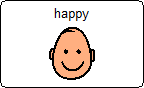 I feel happy when: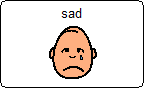 I feel sad when:I like:I don’t like:My friends are:My friends are:If the referral was not made by the child’s Early Childhood Educator, please complete the belowIf the referral was not made by the child’s Early Childhood Educator, please complete the belowIf the referral was not made by the child’s Early Childhood Educator, please complete the belowIf the referral was not made by the child’s Early Childhood Educator, please complete the belowAgency Name:Phone:Contact Name:Email:Signature:Date:CONSENT OF PARENT/GUARDIANCONSENT OF PARENT/GUARDIANCONSENT OF PARENT/GUARDIANCONSENT OF PARENT/GUARDIANCONSENT OF PARENT/GUARDIANCONSENT OF PARENT/GUARDIANWe/I have read the information above and consent to its collection and to the referral of my child to the Preschool Field Officer         ServiceWe/I have read the information above and consent to its collection and to the referral of my child to the Preschool Field Officer         ServiceWe/I have read the information above and consent to its collection and to the referral of my child to the Preschool Field Officer         ServiceWe/I have read the information above and consent to its collection and to the referral of my child to the Preschool Field Officer         ServiceWe/I have read the information above and consent to its collection and to the referral of my child to the Preschool Field Officer         ServiceWe/I have read the information above and consent to its collection and to the referral of my child to the Preschool Field Officer         ServiceMy/our child’s Educator has discussed with me/us their concerns and the reason for this referralMy/our child’s Educator has discussed with me/us their concerns and the reason for this referralMy/our child’s Educator has discussed with me/us their concerns and the reason for this referralMy/our child’s Educator has discussed with me/us their concerns and the reason for this referralMy/our child’s Educator has discussed with me/us their concerns and the reason for this referralMy/our child’s Educator has discussed with me/us their concerns and the reason for this referralWe/I have received a copy of this referral formWe/I have received a copy of this referral formWe/I have received a copy of this referral formWe/I have received a copy of this referral formWe/I have received a copy of this referral formWe/I have received a copy of this referral formWe/I understand that either parent/guardian(s) named on page 1 of this form can be contacted with regards to this referral if requiredWe/I understand that either parent/guardian(s) named on page 1 of this form can be contacted with regards to this referral if requiredWe/I understand that either parent/guardian(s) named on page 1 of this form can be contacted with regards to this referral if requiredWe/I understand that either parent/guardian(s) named on page 1 of this form can be contacted with regards to this referral if requiredWe/I understand that either parent/guardian(s) named on page 1 of this form can be contacted with regards to this referral if requiredWe/I understand that either parent/guardian(s) named on page 1 of this form can be contacted with regards to this referral if requiredWyndham City Council is bound by the Privacy and Data Protection Act 2014 and the Health Records Act 2001.  •Your consent is required for the collection and use of your personal and/or health information and that of your child. •The information is being collected by Council for the purpose of delivering services to your child by the PSFO Service; it will be used by Council and it may be shared with educators, early intervention, health and welfare service providers for the purposes mentioned.    •Your information will be stored in Council’s Customer Database and used to identify you when communicating with Council and for Council to deliver services and information to you.  •Disclosure of information may occur to other persons or agencies with consent by both parents; or the authorised parent/guardian; or as permitted by law.    •For further information on how your personal and health information will be handled, see Council’s Privacy Policy on its website. •Authorised parents and guardians may apply for access and/or amendment of the information by writing to Council’s Privacy Officer.Wyndham City Council is bound by the Privacy and Data Protection Act 2014 and the Health Records Act 2001.  •Your consent is required for the collection and use of your personal and/or health information and that of your child. •The information is being collected by Council for the purpose of delivering services to your child by the PSFO Service; it will be used by Council and it may be shared with educators, early intervention, health and welfare service providers for the purposes mentioned.    •Your information will be stored in Council’s Customer Database and used to identify you when communicating with Council and for Council to deliver services and information to you.  •Disclosure of information may occur to other persons or agencies with consent by both parents; or the authorised parent/guardian; or as permitted by law.    •For further information on how your personal and health information will be handled, see Council’s Privacy Policy on its website. •Authorised parents and guardians may apply for access and/or amendment of the information by writing to Council’s Privacy Officer.Wyndham City Council is bound by the Privacy and Data Protection Act 2014 and the Health Records Act 2001.  •Your consent is required for the collection and use of your personal and/or health information and that of your child. •The information is being collected by Council for the purpose of delivering services to your child by the PSFO Service; it will be used by Council and it may be shared with educators, early intervention, health and welfare service providers for the purposes mentioned.    •Your information will be stored in Council’s Customer Database and used to identify you when communicating with Council and for Council to deliver services and information to you.  •Disclosure of information may occur to other persons or agencies with consent by both parents; or the authorised parent/guardian; or as permitted by law.    •For further information on how your personal and health information will be handled, see Council’s Privacy Policy on its website. •Authorised parents and guardians may apply for access and/or amendment of the information by writing to Council’s Privacy Officer.Wyndham City Council is bound by the Privacy and Data Protection Act 2014 and the Health Records Act 2001.  •Your consent is required for the collection and use of your personal and/or health information and that of your child. •The information is being collected by Council for the purpose of delivering services to your child by the PSFO Service; it will be used by Council and it may be shared with educators, early intervention, health and welfare service providers for the purposes mentioned.    •Your information will be stored in Council’s Customer Database and used to identify you when communicating with Council and for Council to deliver services and information to you.  •Disclosure of information may occur to other persons or agencies with consent by both parents; or the authorised parent/guardian; or as permitted by law.    •For further information on how your personal and health information will be handled, see Council’s Privacy Policy on its website. •Authorised parents and guardians may apply for access and/or amendment of the information by writing to Council’s Privacy Officer.Wyndham City Council is bound by the Privacy and Data Protection Act 2014 and the Health Records Act 2001.  •Your consent is required for the collection and use of your personal and/or health information and that of your child. •The information is being collected by Council for the purpose of delivering services to your child by the PSFO Service; it will be used by Council and it may be shared with educators, early intervention, health and welfare service providers for the purposes mentioned.    •Your information will be stored in Council’s Customer Database and used to identify you when communicating with Council and for Council to deliver services and information to you.  •Disclosure of information may occur to other persons or agencies with consent by both parents; or the authorised parent/guardian; or as permitted by law.    •For further information on how your personal and health information will be handled, see Council’s Privacy Policy on its website. •Authorised parents and guardians may apply for access and/or amendment of the information by writing to Council’s Privacy Officer.Wyndham City Council is bound by the Privacy and Data Protection Act 2014 and the Health Records Act 2001.  •Your consent is required for the collection and use of your personal and/or health information and that of your child. •The information is being collected by Council for the purpose of delivering services to your child by the PSFO Service; it will be used by Council and it may be shared with educators, early intervention, health and welfare service providers for the purposes mentioned.    •Your information will be stored in Council’s Customer Database and used to identify you when communicating with Council and for Council to deliver services and information to you.  •Disclosure of information may occur to other persons or agencies with consent by both parents; or the authorised parent/guardian; or as permitted by law.    •For further information on how your personal and health information will be handled, see Council’s Privacy Policy on its website. •Authorised parents and guardians may apply for access and/or amendment of the information by writing to Council’s Privacy Officer.Parent/Guardian SignaturePrint NameDateParent/Guardian SignaturePrint NameDate